Name of schoolAttendance Officer Home Visit PolicyContents:Statement of intent[Updated] Legal framework[Updated] Personal safetyTrainingHome visitsAfter the visit[Updated] Child protection and safeguarding Monitoring and reviewAppendix[New] Home Visits During the Coronavirus (COVID-19) Pandemic Statement of intent Name of school firmly believes that regular attendance is essential to the successful academic development of pupils. The role of the attendance officer is crucial to the overall performance of the school. With this in mind, we have established this policy for attendance officers who make home visits.A large part of the attendance officer’s time will be spent outside school premises. For this reason, we believe that clear procedures must be in place to avoid misunderstandings or confusion about home visits.Home visits are a useful way of addressing the problems that lead to poor attendance; however, since the attendance officer is entering private property, it is important that all parties are made aware of the rules and procedures. Attendance officers will maintain the highest professional standards at all times.A copy of this policy will be made available to parents via the school website. [Updated] Legal frameworkThis policy has due regard to relevant legislation and guidance including, but not limited to, the following:Education Act 1996The Education (Pupil Registration) (England) Regulations 2006Health and Safety at Work etc. Act 1974[New] DfE (2020) ‘Keeping children safe in education’[New] DfE (2018) ‘Working Together to Safeguard Children’[New] DfE (2020) ‘School attendance’This policy is designed to be used in conjunction with other policies such as the following:Child Protection and Safeguarding PolicyAttendance and Absence PolicyAllegations of Abuse Against Staff PolicyPositive Handling PolicyChildren Missing Education PolicyLone Worker PolicyPrivate Car Transport Policy[Updated] Personal safetyIt is the responsibility of attendance officers to keep themselves safe at all times. They will avoid any situations that may risk their safety.[New] The attendance officer will carry out their work in line with the Lone Worker Policy in order to keep themselves safe from harm while working alone.[New] A lone worker risk assessment will be carried out prior to the commencement of any lone working and will be updated in response to any changes in circumstances.Attendance officers will carry a mobile phone at all times. The number will be recorded and held by the headteacher.Attendance officers will ‘check in’ by calling the school office every two hours to update the school of their whereabouts. A home visit risk assessment will be conducted by the headteacher prior to a home visit. If a particular home visit poses new risks, the risk assessment will be amended before the visit.Attendance officers will not enter the home of a pupil unless an appointment has been made and the parent is present. Written confirmation of the appointment will be recorded and held in the school office. Appointment records will include the time and location along with the name of the pupil. Signatures of the parents and the attendance officer will also be kept.When working alone, the attendance officers will use the electronic ‘Lone Alert-Man Down’ system. The device allows the user to alert their employees or the police if they are in danger. Officers will carry the device at all times and log in and check the devices before leaving school premises. If an officer feels that they are in immediate danger, they will use the alarm system to notify the school office who will contact the police.Details of the vehicles used by attendance officers, including make, model, registration number and colour, will be held by the SBM. All vehicles must have the required up-to-date insurance.TrainingAttendance officers will be fully trained in safe working practices. The SBM is responsible for organising the relevant training.Before performing their duties, attendance officers will undergo the appropriate training. This includes training related to cultural awareness, diversity and racial equality, specific equipment training, manual handling training, first aid, and training in disengagement techniques.Home visitsHome visits allow the school to learn the underlying reasons behind poor attendance. By opening a dialogue with a pupil’s parents, attendance officers can offer the required support.  A list of visits will be compiled on a weekly basis. This list will include the name and address of the pupil, the name and contact details of their parents, along with the attendance record of the pupil.The list will be approved and signed by the headteacher before any visits occur.If the pupil’s parents are not present at the arranged time, the attendance officer will wait no longer than 20 minutes. If the pupil’s parent does not arrive, the visit will be cancelled. If the pupil’s parents have given prior notice that they are running late, the attendance officer will not enter the house until they arrive. If they are over 30 minutes late the visit will be cancelled. Once in place, appointment arrangements will be adhered to. Notification will be given to the headteacher if any changes are made.Identification cards will be worn at all times. They will be clearly displayed on the front and outside of the attendance officer’s clothing.The attendance officer will not enter a pupil’s home should they feel unsafe. If a visit is cancelled because of concerns over safety, the reason for cancelling the visit will be communicated in writing to the headteacher.If there are potentially dangerous animals in the house, the officer will request that they are kept in a separate room. If the parent refuses, or is unable to adhere to this request, the visit will be cancelled. The reason for the cancellation will be communicated to the headteacher in writing.Before and after the visit, the officer will ‘check in’ by calling the school office.After the visitOnce a visit has ended, any agreements made between the officer and parents will be recorded and kept in the pupil’s attendance record.Reminder letters will be sent to the pupil’s parents if the pupil fails to adhere to the agreements made during the home visit. A note will be in made in the pupil’s attendance record if they fail to follow the agreement.Continued failure to adhere to the agreement will result in a follow-up visit.If the pupil’s attendance falls below 70 percent over the course of three months, the appropriate authorities will be notified in order for legal proceedings to be considered. [Updated] Child protection and safeguarding[New] Attendance officers will carry out their work in line with the school’s Child Protection and Safeguarding Policy at all times.Prior to an attendance officer is appointed, the appropriate background checks will be obtained. This includes an enhanced DBS certificate and barred list check.[New] Attendance officers will not be put in a situation where they are alone with a pupil during a home visit – a parent will always be present.Where an officer is transporting a pupil, the Private Car Transport Policy will be followed.Physical intervention by staff will be enacted in accordance with the Positive Handling Policy. Staff will only ever use physical intervention as a last resort, and it will be the minimal force necessary to prevent injury to another person.Physical intervention of a nature which causes injury or distress to a child may be considered under child protection or disciplinary procedures.[New] Attendance officers will report any safeguarding concerns to the DSL or a deputy as soon as possible.Any allegations made against attendance officers will be dealt with in accordance with the Allegations of Abuse Against Staff Policy. [New] Any complaints regarding the attendance officer’s conduct or the home visit will be raised in line with the Complaints Procedure Policy.Monitoring and review The headteacher is responsible for monitoring this policy and procedures and will amend it accordingly following any incidents or concerns.This policy will be reviewed on date.[New] Home Visits During the Coronavirus (COVID-19) PandemicSince September 2020, all pupils have been required to attend school; however, we understand that the need for the attendance officer to conduct home visits may arise. The arrangements set out in the main body of this policy will be adhered to as far as possible. This appendix has been developed in line with the latest government guidance to set out the additional measures that have been put in place, to ensure the risk of coronavirus transmission is minimised as much as possible during home visits.Deciding when to visitThe attendance officer will consult with the headteacher about whether any necessary contact with parents can be achieved remotely, e.g. via remote meeting.Where this cannot be reasonably achieved, a home visit will be considered; this will be approved by the headteacher prior to the visit.The attendance officer will not visit the home of pupils who are self-isolating until the pupil’s self-isolation period has passed.Should an attendance officer present with any symptoms of coronavirus, they will not visit the pupil’s home and the visit may be delayed until:The attendance officer is substituted by another suitable member of staff who can undertake the visit.The attendance officer has self-isolated for 10 days since the onset of symptoms.The attendance officer tests negative for coronavirus.Infection controlThe attendance officer will observe the procedures set out in the Infection Control Policy in relation to coronavirus at all times during a home visit, e.g. adhering to good hand and respiratory hygiene.The attendance officer will be required to wear a face covering when visiting a pupil’s home.Face coverings will not be disposed of in a pupil’s home.The attendance officer will not transport pupils in their car at this time unless it is unavoidable to do so or the pupil would be at risk of harm – strict social distancing and infection control measures will be adhered to in this instance.Where the attendance officer becomes unwell and presents with coronavirus symptoms during a home visit, they will return home immediately and notify the headteacher as soon as possible.Social distancingThe attendance officer will observe the procedures set out in the Social Distancing Policy at all times during a home visit.Where the attendance officer is unable to maintain a two-metre distance from others, they will:Interact side-by-side, where possible.Minimise the amount of time spent interacting face-to-face.Minimise the amount of time spent in close proximity to others.Any positive handling used during the visit will be enacted only where it is safe and proportionate to do so.VentilationWhere possible and safe to do so, home visits may be conducted outside.Where it is reasonable and possible to do so, windows will be opened at the pupil’s home to aid ventilation.Monitoring and reviewThis appendix will be reviewed by the headteacher in response to changes in circumstances during the coronavirus pandemic.Changes to this appendix will be communicated to all relevant stakeholders.When deemed appropriate by the headteacher, the contents of this appendix will expire.Signed by:Signed by:Signed by:Signed by:HeadteacherDate:Chair of governorsDate: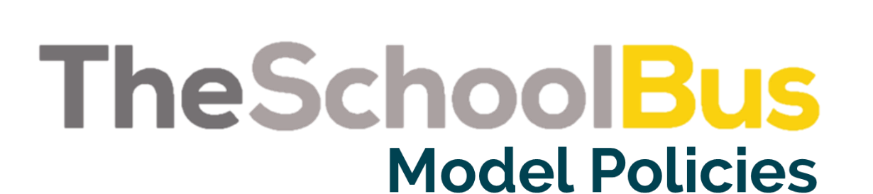 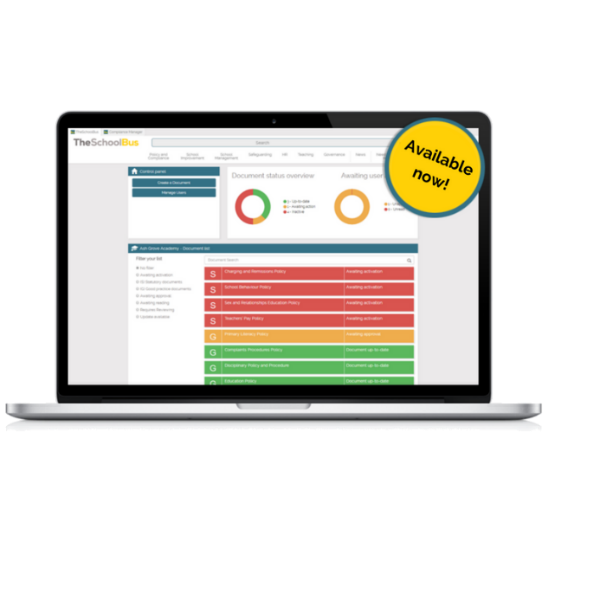 